Elmer D. ChristnerDecember 25, 1996 - January 18, 2018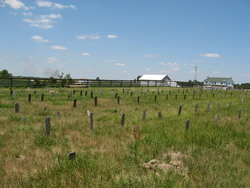 Photo by Jenna LangstonElmer D. Christner, 21, of Geneva, IN, passed away as the result of a work accident on Thursday, January 18, 2018 in Ottawa, OH. He was born on December 25, 1996, in Adams County, IN, the son of David C. and Katie K. (Schwartz) Christner, they survive in Geneva.He was a member of the Old Order Amish and worked construction.He is also survived by 4 brothers, Cletus (Edna) Christner of Canaan, Ernest (Emma) Christner of Geneva, William (Ruth) Christner of Berne, and Walter (Susann) Christner of Geneva; 7 sisters, Katie (Jonas), Edith (Ben), Susan (Marvin) all of Geneva, Laura (Jerry), Esther (Jacob), both of Bryant, Becky (Joe) and Rose (Enos) both of Geneva; and special friend, Mandy E. Girod.He was preceded in death by 2 nephews.Visitation will be held on Friday, January 19, 2018 from 2:00 – 8:00 p.m. and on Saturday, January, 20, 2018 from 8:00 a.m. – 8:00 p.m. at the David C. Christner residence, 2880 E. 800 S., Geneva, IN.A Funeral Service will be held at 9:00 a.m. on Sunday, January 21, 2018 also at 2880 E. 800 S., Geneva, IN. Burial will take place in Bunker Hill Cemetery.Arrangements handled by Haggard-Sefton & Hirschy Funeral Home, Decatur, IN.Haggard – Sefton & Hirschy Funeral Home online obit (accessed 1/19/2018)